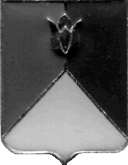 РОССИЙСКАЯ  ФЕДЕРАЦИЯАДМИНИСТРАЦИЯ  КУНАШАКСКОГО  МУНИЦИПАЛЬНОГО  РАЙОНАЧЕЛЯБИНСКОЙ  ОБЛАСТИРАСПОРЯЖЕНИЕот 05.03.2021 г.        № 119-р	В связи с кадровыми изменениями в администрации Кунашакского муниципального района:          1. Внести изменения в Приложение 1 Распоряжения Администрации Кунашакского муниципального района   от  20.08.2019 г. №573-р «О назначении лиц, ответственных за безопасную эксплуатацию зданий» изложив его в новой редакции согласно приложению.         2. Начальнику отдела информационных технологий  Ватутину В.Р. опубликовать настоящее  распоряжение на официальном сайте администрации Кунашакского муниципального района.          3.   Контроль   за    исполнением    настоящего  распоряжения  возложить   на   заместителя  Главы по ЖКХ, строительству и инженерной  инфраструктуре - Руководителя Управления ЖКХ, строительства и энергообеспечения Мухарамова Р.Я.Глава  района								            С. Н. АминовПриложение 1к распоряжению Кунашакскогомуниципального районаот______________2021 г. №_______Администрации сельских поселенийУправление образованияУправление культурыУправление социальной защитыУправление спортаО внесении изменений в Распоряжение Администрации Кунашакского муниципального района от 20.08.2019 г. №573-р «О назначении лиц, ответственных за безопасную эксплуатацию зданий»№п\пнаименованиеАдресОтветственный за безопасную эксплуатацию зданий 1Ашировское спс. Аширово, ул. Центральная, д. 37Галин Варис Якубович.2Буринское спс. Новобурино, ул. Центральная, д. 1бГертье Владимир Иванович3Кунашакское спс. Кунашак ул. Ленина, д. 92Закиров Фидель Уралович4Куяшское спс. Б. Куяш, ул. Калинина, д. 12Аверин Валерий Александрович5Муслюмовское спп. Муслюмово жд.ст, ул. Лесная, д. 2дХафизов Айрат Загретдинович6Саринское спс. Сары, ул. Свердлова, д. 1бШагеева Ильсеяр Хисаметдиновна7Пожарное депос. Сары, ул. Лесная, 27дБелаец Сергей Павлович8Урукульское спп. Дружный ул. Центральная, д7Шагеев Урал Мунирович9Здание пожарного депоП. Дружный ул. Трудовая,д.6Гайсин Валерий Николаевич10Усть-Багарякское спс. Усть-Багаряк, ул. Ленина, д. 35Мухутдинова Людмила Галимжановна11Халитовское спс. Халитово, ул. Целинная, д. 33Шавалеев Ахмат Ахнафович12Администрация районаС. Кунашак, ул.Ленина,103Булатов Марат Ражапович13Здание Управления образованияС. Кунашак, ул.Ленина,105Латыпова Оксана Рашитовна14МКОУ "Кунашакская СОШ"с. Кунашак, ул. Пионерская, 21Куделин Вадим Викторович15МКОУ "Урукульская СОШ"п. Дружный, ул. Центральная, 14Халилова Олеся Станиславовна15МКОУ "Урукульская СОШ"д. Султанаева,  ул. Школьная, 28Халилова Олеся Станиславовна16МБОУ "Тахталымская СОШ"с. Халитово, ул. Целинная. 26АГибадуллина Сажида Носратовна16МБОУ "Тахталымская СОШ"д. Кубагушева, ул. Галлямова, 27аГибадуллина Сажида Носратовна16МБОУ "Тахталымская СОШ"д. Кунакбаева, ул. Школьная, 11Гибадуллина Сажида Носратовна16МБОУ "Тахталымская СОШ"д. Сосновка, ул. Степная, 6аГибадуллина Сажида Носратовна16МБОУ "Тахталымская СОШ"дер. Тахталым, жд.ст., ул. Станционная, 6Гибадуллина Сажида Носратовна16МБОУ "Тахталымская СОШ"с. Аширово, ул. Школьная, 1Гибадуллина Сажида Носратовна16МБОУ "Тахталымская СОШ"д. Больная Казакбаева, ул. Лесная, 8 (д/с)Гибадуллина Сажида Носратовна17МКОУ "Саринская СОШ"с. Сары, ул. Школьная, 5Шарипова Альфия Шарифулловна17МКОУ "Саринская СОШ"с. Сары, ул. Школьная, 5Шарипова Альфия Шарифулловна17МКОУ "Саринская СОШ"д. Каинкуль, ул. Школьная, 12Шарипова Альфия Шарифулловна18МОУ "Борисовская ООШ"д. Борисовка, ул. Береговая, 1Нигаматуллина Нафиса Идиятовна19МКОУ "Карагайкульская ООШ"д. Карагайкуль, ул. Молодежная, 30Абдрафигина Динара Дарбиновна20МКОУ "Куяшская СОШ"с. Большой Куяш, ул. Молодежная, 18Хажимуратова Зильнара Зуфаровна20МКОУ "Куяшская СОШ"с. Татарская Караболка, ул. Школьная, 5Хажимуратова Зильнара Зуфаровна21МКОУ "СОШ пос. Муслюмово, жд.ст."пос.  Муслюмово, жд.ст., ул. Лесная, 2Валеева Зульфия Яхиевна21МКОУ "СОШ пос. Муслюмово, жд.ст."д. Султаново, ул. Школьная, 1Валеева Зульфия Яхиевна21МКОУ "СОШ пос. Муслюмово, жд.ст."пос.Муслюмово, жд.ст. ул. Вокзальная, 1бВалеева Зульфия Яхиевна21МКОУ "СОШ пос. Муслюмово, жд.ст."пос. Муслюмово, жд.ст. Муслюмово, ул. Октябрьская, 34Валеева Зульфия Яхиевна21МКОУ "СОШ пос. Муслюмово, жд.ст."пос.  Муслюмово, жд.ст., ул. Лесная, 2Валеева Зульфия Яхиевна22МКОУ "Усть-Багарякская СОШ"с. Усть-Багаряк, ул. Базарная, 1АШайхетдинов Вадим Шамсетдинович22МКОУ "Усть-Багарякская СОШ"с. Усть-Багаряк, ул.  Школьная, 2 (д/с)Шайхетдинов Вадим Шамсетдинович23МКОУ "Новобуринская СОШ"с. Новобурино, ул. Школьная, 1Кожевников Вадим Юрьевич23МКОУ "Новобуринская СОШ"п. Трудовой, ул. Мира, 22АКожевников Вадим Юрьевич24МКОУ "Ибрагимовская ООШ"д. Ибрагимово, ул. Школьная, 1-2Шакирова Диляра Абдулганеевна25МКОУ "Буринская СОШ"д. Баязитово, ул. Алабужская, 32Шавалеева Нурниса Ягудовна25МКОУ "Буринская СОШ"д. Бурино, ул. Школьная, 1Шавалеева Нурниса Ягудовна26МКОУ "Тюляковская ООШ"д. Большая Тюлякова, ул. Центральная, 6 (детский сад)Зияева Гульзия Рашитовна26МКОУ "Тюляковская ООШ"д. Большая Тюлякова, ул. Центральная, 8Зияева Гульзия Рашитовна27МКОУ "Кулужбаевская ООШ"д. Кулужбаева, ул. Школьная,1Шарипова Оксана Гарифулловна28МОУ "Маякская ООШ"п. Маяк, ул. Центральная, 12Юсупова Татьяна Асфановна29МОУ "Аминевская ООШ"д. Аминева, ул. Школьная, 1Заманов Альберт Уралович30МКОУ "Курмановская СОШс. Новое Курманово, ул. Ленина, 1Газизова Гульжиган Салихьяновна30МКОУ "Курмановская СОШс.Новое Курманово, ул. Свободы, 10Газизова Гульжиган Салихьяновна30МКОУ "Курмановская СОШд. Сураково, ул. Челябинская, 14а (д/с)Газизова Гульжиган Салихьяновна30МКОУ "Курмановская СОШс. Нугуманово, ул. Школьная, 1Газизова Гульжиган Салихьяновна30МКОУ "Курмановская СОШд. Сураково, ул. Челябинская, 13Газизова Гульжиган Салихьяновна31МКДОУ "Д/с "Улыбка"п. Дружный, ул. Центральная, 14Тайлакова Таскира Валерьяновна32МКДОУ "ЦРР-д/с "Теремок" с. Кунашакс. Кунашак, ул. Комммунистическая, 15Гаттарова Оксана Рашитовна32МКДОУ "ЦРР-д/с "Теремок" с. Кунашакс. Кунашак, ул. Комммунистическая, 36 (филиал)Гаттарова Оксана Рашитовна33МДОУ "Д/с "Миляш" с. Кунашакс. Кунашак, ул. Больничная, 1Б (филиал)Вакилова Элина Рафаэльевна33МДОУ "Д/с "Миляш" с. Кунашакс. Кунашак, ул. Ленина, 117Вакилова Элина Рафаэльевна34МКДОУ "Д/с "Березка" с. Кунашакс. Кунашак, ул. Октябрьская, 13Халимова Евгения Фридриховна34МКДОУ "Д/с "Березка" с. Кунашакп. Лесной, ул. Ключевая, 2Халимова Евгения Фридриховна35МКДОУ "Д/с "Родничок" с. Сарыс. Сары, ул. Свердлова, 14Хуснутдинова Милена Рифовна36МКДОУ "ЦРР- д/с" с. Новобуринос. Новобурино, ул. Центральная, 9БШарапова Аниса Саматовна37МКДОУ "Д/с "Лесная сказка" с. Большой Куяшд. Голубинка, ул. Молодежная, 8-2Аверина Альбина Рафаэловна37МКДОУ "Д/с "Лесная сказка" с. Большой Куяшс. Большой Куяш, ул. Солнечная, 6Аверина Альбина Рафаэловна38МКДОУ "Д/с "Чебурашка" с. Халитовос. Халитово, ул. Целинная, 22АВалиуллина Гульнара Васильевна39МБУ ДОЛ им. Г.И. БаймурзинаБерег озера ЧебакульАфанасьева Диана Руслановна40Муниципальное казенное учреждение культуры Дворец культурыМуниципальное казенное учреждение культуры Дворец культуры456730, ул. Ленина, 105Шарипов Руслан Талгатович, заведующийШарипов Руслан Талгатович, заведующий41МКУ  ДО «ДШИ»МКУ  ДО «ДШИ»456730 с. Кунашак, ул. Победы, д. 12Губайдуллина Светлана ИдельевнаГубайдуллина Светлана Идельевна42МКУ ДО « ДШИ»МКУ ДО « ДШИ»с. ХалитовоГумеров Риваль ДимовичГумеров Риваль Димович43МКУК «Межпоселенческая централизованная библиотечная системаМКУК «Межпоселенческая централизованная библиотечная системас. Кунашак, ул. Победы, д. 12Говорухина Ольга ВасильевнаГоворухина Ольга Васильевна44Муслюмовская сельская библиотекаМуслюмовская сельская библиотекап. Муслюмово жд.ст, ул. ЦентральнаяАхмадеева Оксана ВладимировнаАхмадеева Оксана Владимировна45Куяшская сельская библиотекаКуяшская сельская библиотекас. Б.Куяш, ул. Ленина, д. 155Андреева Анна АнатальевнаАндреева Анна Анатальевна46Сураковская Сельская библиотекаСураковская Сельская библиотекад. Сураково, ул. Центральная, д. 6Каримова Эльвира РустамовнаКаримова Эльвира Рустамовна47Кунашакский историко-краеведческий музей им. З.Г. ГайнетдиноваКунашакский историко-краеведческий музей им. З.Г. Гайнетдиновас. Кунашак, ул. 8 Марта, д. 56АБатырханов Ришат РавильевичБатырханов Ришат Равильевич48Саринский Дом культурыСаринский Дом культуры456701, с. Сары, ул. Свердлова, 18Асылгареева Альфира Баймухаметовна, заведующий структурным подразделениемАсылгареева Альфира Баймухаметовна, заведующий структурным подразделением49СК АминевскийСК Аминевский456701, д. Аминево, ул. Центральная, 9Ветеркова Гульниса АмировнаВетеркова Гульниса Амировна50СК КаинкульскийСК Каинкульский456701, д. Каинкуль, ул. Центральная, 28Булатова Зульфия МиратовнаБулатова Зульфия Миратовна51СК ЧебакульскийСК Чебакульский456701, д. Чебакуль, ул. Лесная, 8аЗаманова Гульфира АднагуловнаЗаманова Гульфира Аднагуловна52Дом культуры КуяшскийДом культуры Куяшский456733, с. Б. Куяш, ул. Ленина, 155Митина Наталья НиколаевнаМитина Наталья Николаевна53СК ГолубинскийСК Голубинский456733, д. Голубинка, ул. Береговая, 30Шафигина Римма ГубайдулловнаШафигина Римма Губайдулловна54СК КарабольскийСК Карабольский456734, с. Т.Караболка, ул. Ленина, 141Камалова Ирина МарсовнаКамалова Ирина Марсовна55СК СарыкульмякскийСК Сарыкульмякский456733, д. Сарыкульмяк, ул. Ленина, 55Хамидуллина Рауфа ГалиакбаровнаХамидуллина Рауфа Галиакбаровна56Дружненский Дом культурыДружненский Дом культуры456735, п. Дружный, ул. Центральная, 12Халитова Зульфия ШамшутдиновнаХалитова Зульфия Шамшутдиновна57СК КарагайкульскийСК Карагайкульский456735, д. Карагайкуль, ул. Салавата Юлаева, 84Кунакбаева Гузяль КатибулловнаКунакбаева Гузяль Катибулловна58Халитовский Дом культурыХалитовский Дом культуры456710, с. Халитово, ул. Цилинная, 24аАбдрахманова Аксана Загитовна (заведующая филиалом)Абдрахманова Аксана Загитовна (заведующая филиалом)59СК .БараковскийСК .Бараковский456710, д. Бараково, ул. Молодежная, 7Биктемерова Фауия БаяновнаБиктемерова Фауия Баяновна60СК БаязитовскийСК Баязитовский456711, д. Баязитово,, ул.  Межозерная, 4аИсмагилова Зульфия ВасиловнаИсмагилова Зульфия Василовна61СК БуринскийСК Буринский456710, д. Бурино, ул.Клубная, 1аАитова Альбина РафаэловнаАитова Альбина Рафаэловна62СК КазакбаевскийСК Казакбаевский456710, д. Б.Казакбаева, ул. Зеленая, 36Ахметова Рамзия ВакиловнаАхметова Рамзия Вакиловна63СК КубагушевскийСК Кубагушевский456710,д.Кубагушева, ул. Степная, 12Карипова Милена УраловнаКарипова Милена Ураловна64СК МансуровскийСК Мансуровский456710,д. Мансурово, ул.Дальняя, 14аХакимов Альфрид АбубакировичХакимов Альфрид Абубакирович65СК станция ТахталымСК станция Тахталым456700, ст. Тахталым, ул.Маслозаводская, б/нКоротыш Оксана СидоровнаКоротыш Оксана Сидоровна66СК КунакбаевскийСК Кунакбаевский456710, д. Кунакбаева, ул. Лесная, 19Гадыльшин Ильдар ИдвартовичГадыльшин Ильдар Идвартович67СК АшировскийСК Ашировский456713, с. Аширово, ул. Центральная, 37аАхмедьянова Сауия КаюмовнаАхмедьянова Сауия Каюмовна6868Дом культуры с.Нижняя456700, с. Нижняя, ул.Ленина,33Риль Альмира Нурулловна (заведующая филиалом)Риль Альмира Нурулловна (заведующая филиалом)6969ДК Новая456700, д. Новая, ул. Ленина 133Шагабутдинова Алена РавиловнаШагабутдинова Алена Равиловна7070СК Иксановский456700, д. Иксаново, ул. Центральная. 21Даутова Гульфира РафкатовнаДаутова Гульфира Рафкатовна7171СК Каринский456700 д. КариноГайдарова Гадавия МухубуловнаГайдарова Гадавия Мухубуловна7272СК Кумкульский456700, д. Кумкуль, ул. Новая, 2Валеева Тансылу АбдрахимовнаВалеева Тансылу Абдрахимовна7373СК Синарский456700, п. Синарский, ул. Центральная, б/нБилалова Динара РифатовнаБилалова Динара Рифатовна7474СК Серкинский456700, д. Серкино, ул. Центральная, 26Аитова Рая МарсовнаАитова Рая Марсовна7575СК Чекуровский456700 д. ЧекуровоАзнабаева Марина ИбрагимовнаАзнабаева Марина Ибрагимовна7676СК Новобуринский456712, с. Новобурино, ул.Комсомольская, 2Проводкина Елена ВалерьевнаПроводкина Елена Валерьевна7777СК Сосновский456712, д. Сосновка, ул.Первомайская, 36Гайсин Юрис АмуровичГайсин Юрис Амурович7878Муслюмовский Дом культурыс. Муслюмово, жд.ст, ул. Лесная, 3Кульмухаметова Лилия Мавлютовна(заведующая филиалом)7979СК Новокурмановский456723, с. Новое Курманово, ул. Ленина, б/нНасретдинова Идалия Фаритовна8080СК Султановский456722, д. Султаново, ул. Куйбышева, б/нФазылова Мавлида Рахматулловна8181СК Нугумановскийс. Нугуманово, ул. Дружбы б/нБалтагулова Разина Барыевна8282СК поселок Лесной456730, п. Лесной, ул. Молодежная, 36Тафтеева Альфия Насибовна8383СК Борисовский456730, д. Борисово, ул. Коммунистическая, 8Диникаев Хаяз Галимович8484СК Маяковский456710, п. Маяк, ул. Мира, 8Мирасова Зайтуна Музафаровна8585СК Канзафаровский456730, д. Канзафарово, ул. Центральная, 8-1Даутова Фидания Гайратовна86МСУСО «Дом-интернат для престарелых и инвалидов с. Новобурино»с. Новобурино, ул.Школьная,д1Зайбель Елена Гельмутовна87МУСО  «Центр помощи детям, оставшимся без попечения родителей»с. Кунашак, ул.Совхозная,д.26Позднякова Олеся Владимировна88МУ «Комплексный центр социального обслуживания населения»с. Кунашак, ул. 8 Марта, д.56ББлинова Оксана Александровна89Здание УСЗНс. Кунашак, ул. ПионерскаяКадырова Альбина Зайнулловна90Бассейн «Дельфин»с. Кунашак, ул. ЛенинаИмангулова Светлана Владмировна91Бассейн «Нептун»с. МуслюмовоИмангулова Светлана Владимировна92ФОК «Саулык»с. Кунашак, ул. ЛенинаВафин Хурмат Кираматович93Лыжная базас. Кунашак, ул.ОктябрьскаяАбдуллин Фуат Вильевич94Спортивная школа Новобуринский филиалс. Ново-БуриноШлотгауэр Виктор Андреевич95Борцовский залс. Кунашак, ул. Коммунистическая,13аГалактионов Александр Анатольевич96Стадион с. Кунашакс. Кунашак, ул. Коммунистическая, д. 13Шакаматов Рамазан Валиахтамович97Спортивный клуб Атлантс. Большой Куяш, ул. Солнечная,6Дмитриев Анатолий Геннадьевич